令和６年（2024年）3月21日（木）光の園保育園4月園だより　園庭の大桜がもうすぐ満開を迎える季節となりました。保護者の皆様には、この1年間、本園を支えて頂きありがとうございました。令和６年度も、保護者の皆様のご理解とご協力を頂きながら、保育の質の向上に向けて取り組んで参ります。よろしくお願い致します。さて、年度末で離任及び入職する職員をお知らせします。【離任する先生】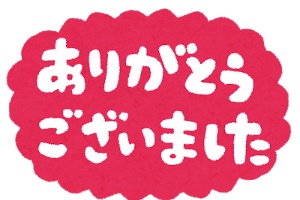 ・堤　洋子先生（本園で17年間の勤務）・古村光子先生（本園で10年間の勤務）先生方の次のステップでのご活躍をお祈り致します。【入職する先生】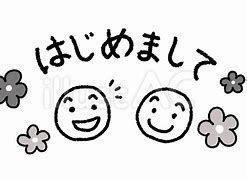 ・高山　結寿花先生（福岡市内の短期大学を3月卒業）・富松　彩音先生　（福岡市内の短期大学を3月卒業）最初は、子どもにも保護者にもドキドキと思いますが、よろしくお願い致します。〇光の園保育園について本園は、カトリックのシスター達が、生涯をかけて子ども達の健やかな成長を願い築いてきた保育園です。新年度を迎えるにあたり、私達はその精神を尊重し、気持ち新たに保育に努めて参ります。また、日頃の保育で大切にしているモンテッソーリ教育も、充実して参ります。子どもの今しかない成長発達期に、やってみたいという自発的な衝動を尊重し、自由に選んで納得いくまで活動に取り組めるように働きかけ、園内環境も整えていきます。〇保育園ブログ写真について	本園は、子ども達の日々の活動をブログの画像で掲載しています。不特定多数が見ることのできないよう、パスワードを入力して開いてもらうようにしています。それでも事情があってブログに載せることを避けられる方は、４月５日までに担任にお知らせください。その際は、ブログに乗せる全体写真を撮る時も、お子様を外して撮るようになります。４月の行事予定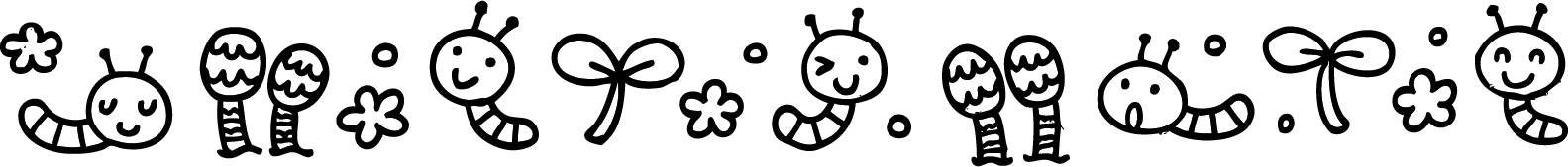 〇入籍された職員の紹介令和5年度中に入籍されました。4月から姓が変わりますのでよろしくお願い致します。・旧姓　吉村優里先生（令和5年度はと組担任）➡内藤　優里先生・旧姓　関　由衣先生（令和5年度はと組担任）➡樋口　由衣先生１(月)クラスだより発行・復活祭宝探し22(月)お茶の作法（5歳児）６(土)入園・進級式（10時～3・4・5歳児）保護者会総会（10時20分～全保護者）終わり次第クラス懇談会（担任紹介・書類更新）24(水)体育教室（4・5歳児）８(月)お茶の作法（5歳児）25(木)防災訓練・園クラスだより発行（5月号）こいのぼり上げ10(水)体育教室（4・5歳児）午後課外体育教室（見学体験可能）29(月)昭和の日（祝日）11(木)4月の誕生会(9:40～)（誕生月の保護者参観可）5/9(木)5月の誕生会(9:40～)（誕生月の保護者参観可）12(金)朝チャレ教室（見学体験可能）5/18(土)親子遠足（春日公園）現地集合10時15(月)空手教室・食育指導（5歳児）5/27(月)お花の奉献（以上児）17(水)内科検診(14:30～)・体育教室（4・5歳児）5/28(火)お花の奉献（未満児）